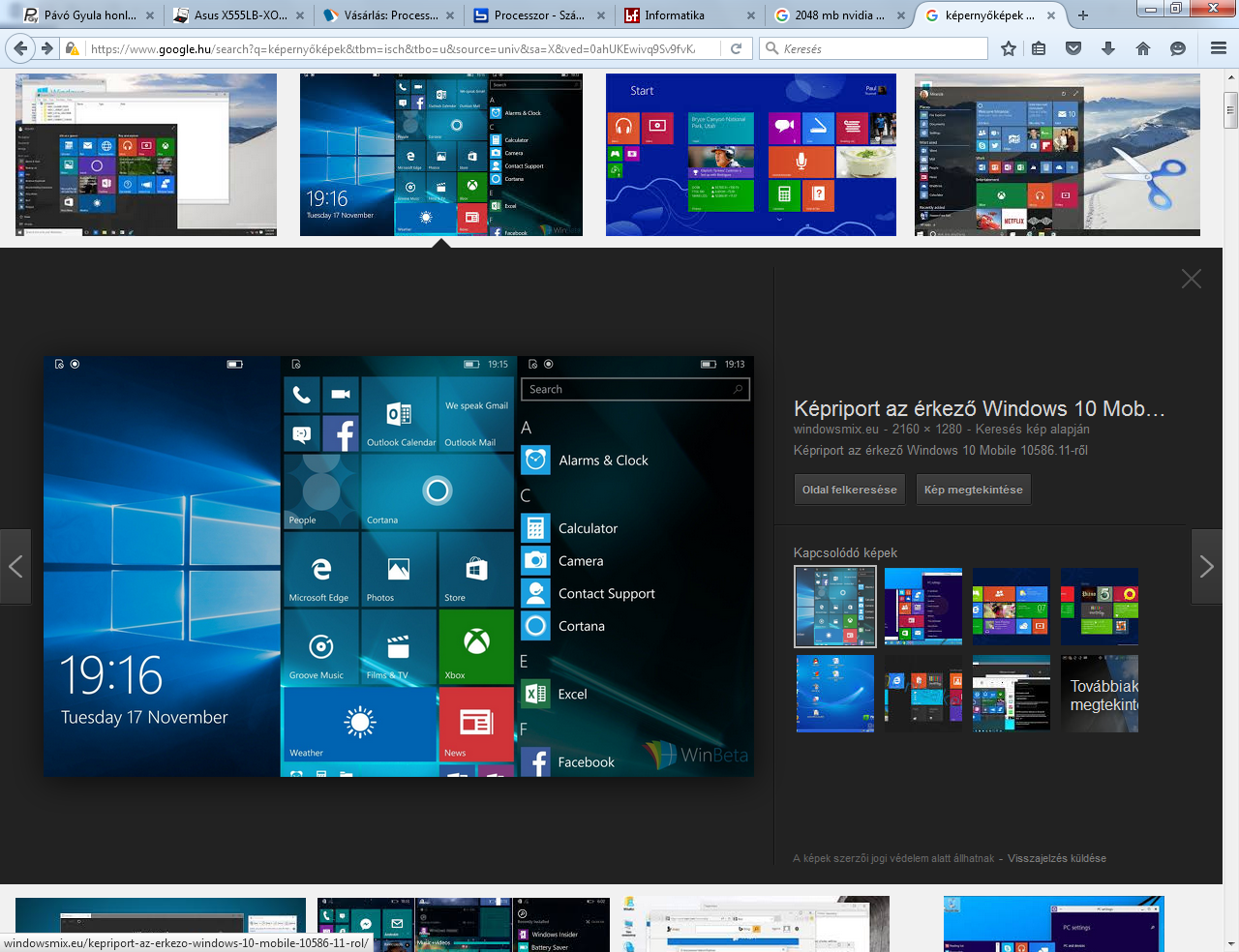 Window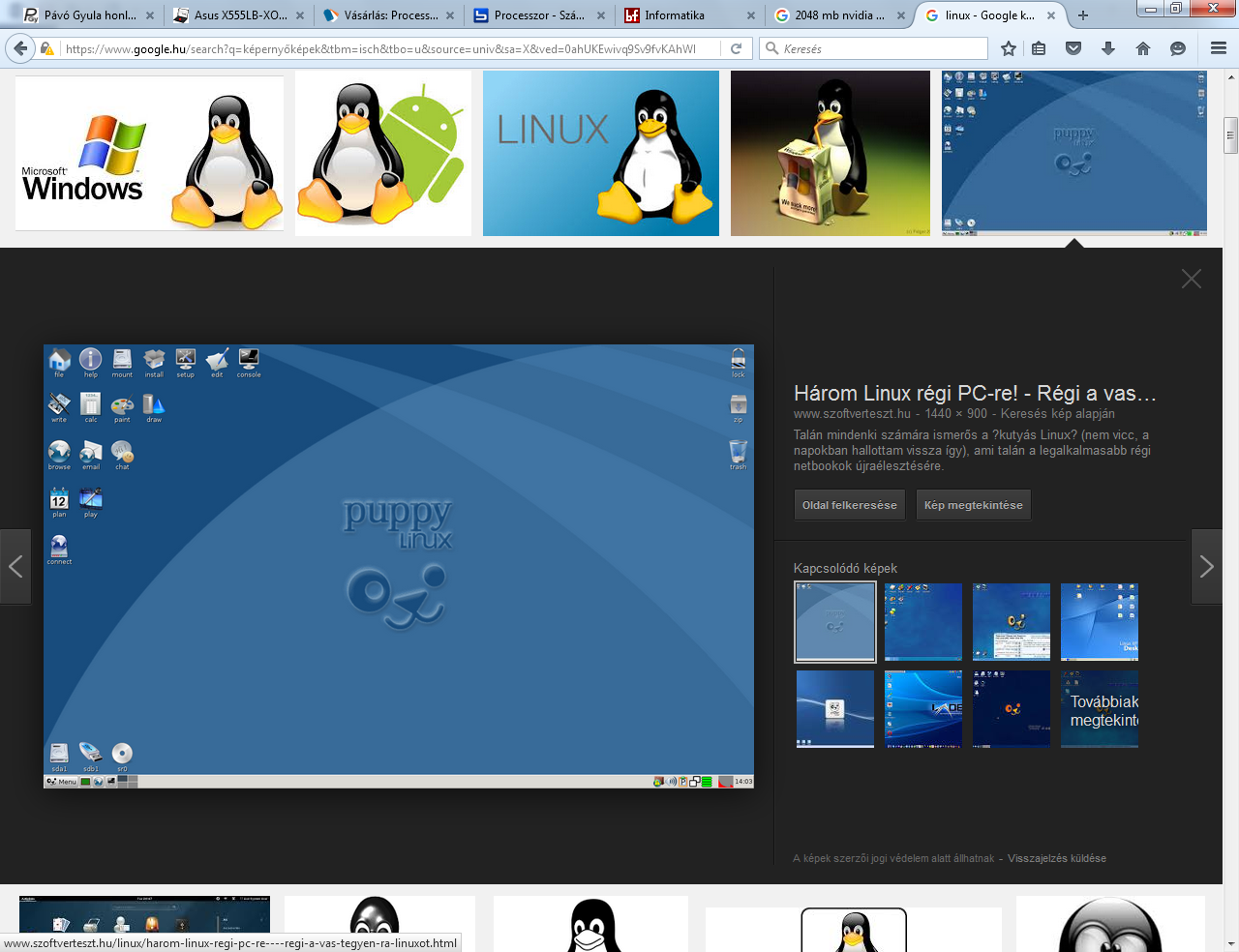 Linux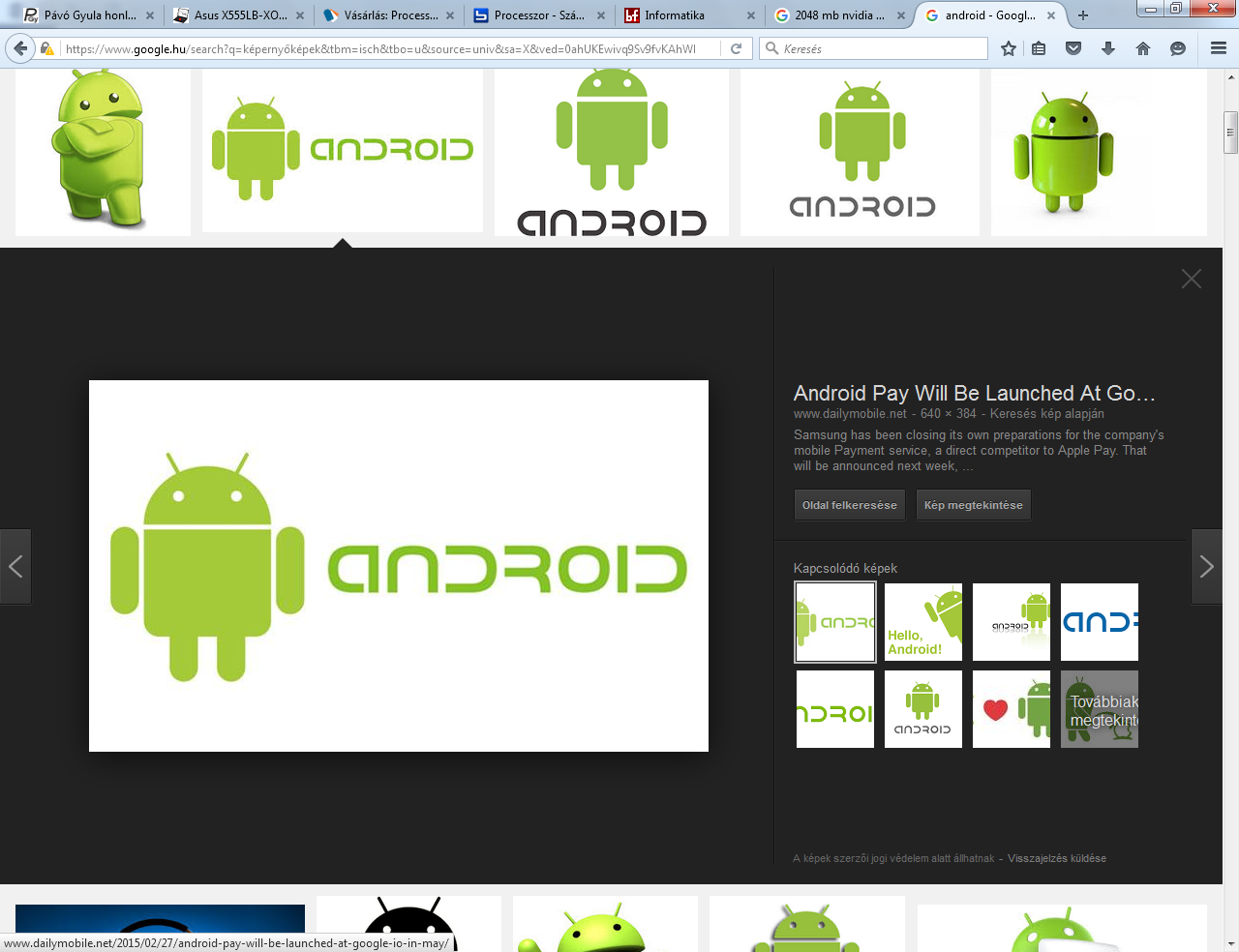 